Dokumentation der Gefährdungsbeurteilung nach GefStoffV1.	Tätigkeit / Experiment 2.	Ermittlung der gefährlichen Stoffeigenschaften (Edukte / Produkte / Nebenprodukte)3.	Beurteilung der GefahrenErgebnis der verpflichtenden Substitutionsprüfung nach Gefahrstoffverordnung:4.	Beurteilung des Grads der Gefährdung der gesamten Tätigkeit5.	Verwendungsverbote und Tätigkeitsbeschränkungenfür die Personen unter 1. werden beachtet (vgl. RISU-NRW).		ja 6.	Festlegung der Maßnahmen für die geplante Tätigkeitweitere Maßnahmen:Maßnahmen für besonders schutzbedürftige Personen:7.	Entsorgung (optional)Anlagen (z. B. Versuchsaufbau): 	JgSt:lfd. Nr.Tätigkeitsbeschreibung:Tätigkeitsbeschreibung:Tätigkeitsbeschreibung:Geplanter Einsatz:Lehrerversuch Schülerversuch besonders schutzbedürftige Personen Stoff / GemischStoff / GemischSignalwortH-Ziffern + H-Sätze 1.2.3.Werden Gasbrenner verwendet?ja nein Piktogramme der beteiligten Stoffe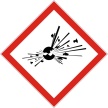 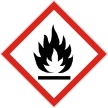 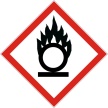 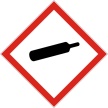 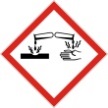 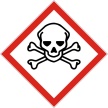 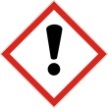 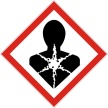 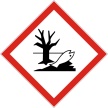 Piktogramme der beteiligten StoffeGefahrzu prüfen mitvorhandennicht vorhandendurch Haut- und AugenkontaktFließdiagramm			S. 3durch EinatmenFließdiagramm			S. 3durch Brand, Explosion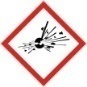 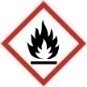 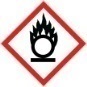 Sonstige GefahrenTabelle „Sonstige Gefahren“	S. 5Ggf. Erläuterungen zu weiteren Gefahren:geringmittelhochsehr hochMindest-standardvgl. RISU-NRW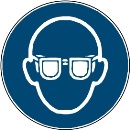 Schutzbrille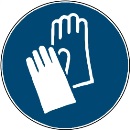 Handschuhe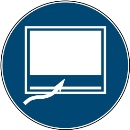 Abzug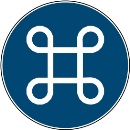 geschl. System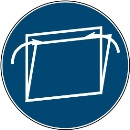 Lüften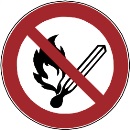 Brandschutz